муниципальное бюджетное общеобразовательное учреждение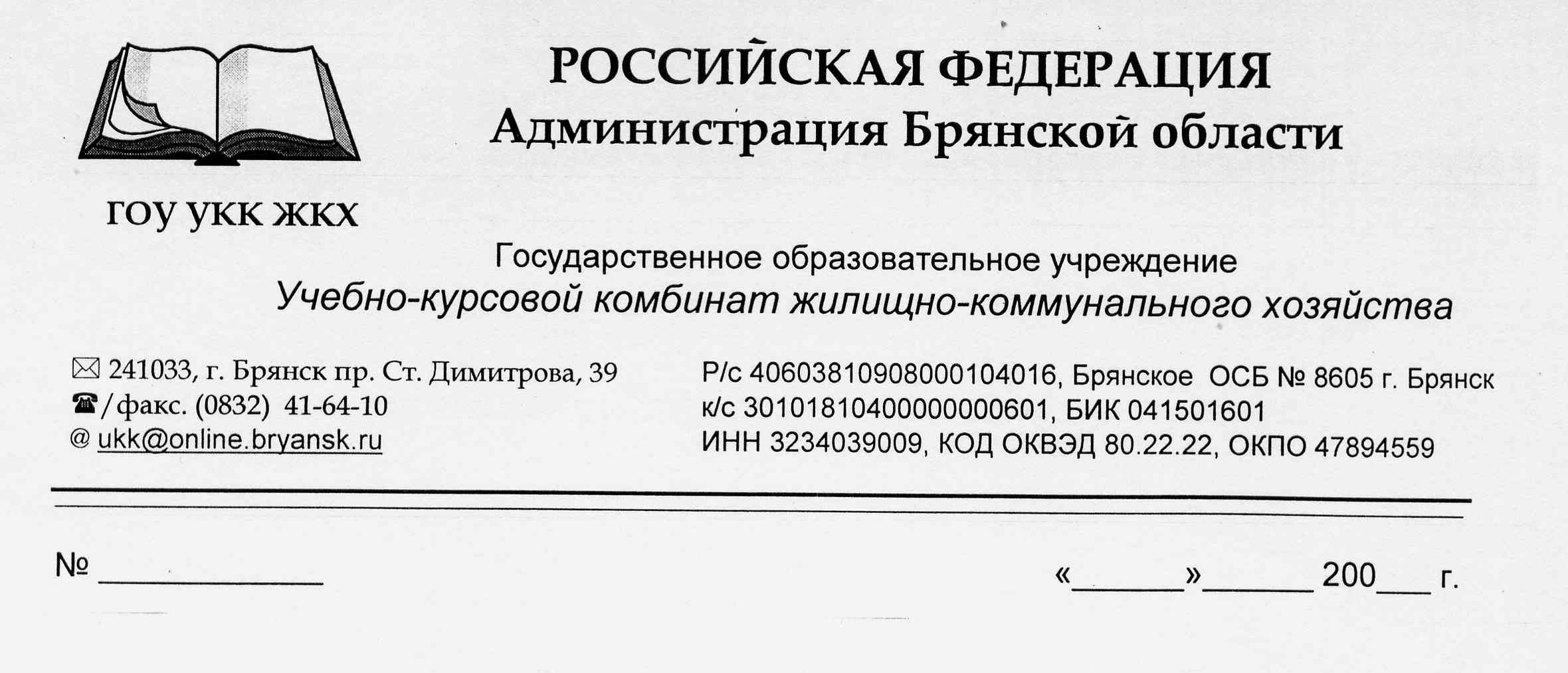 «Катичская средняя общеобразовательная школа»Новозыбковского района  Брянской областиИНН/КПП 3222002639/324101001 ОГРН 103201537182Р/С 40701810800011000004 		                                       243014, Брянская область, Отделение Брянск						Новозыбковский район, г. Брянск                         		                                       с. Катичи, ул. Ленина, д.106Л/С 20276Ш72140 БИК 041501001 		                          тел./факс  4834394240 e-mail: katici@rambler.ru______________________________________________________________________________Отчёт МБОУ «Катичская СОШ» Новозыбковского района Брянской области об исполнении предписания департамента образования и науки Брянской области от 04.04.2017 г. № 307-13-У  (далее-предписание) и устранении нарушений, выявленных в ходе плановой документарной проверки.В соответствии с п. 1 предписания внесены изменения в раздел 3. Образовательная деятельность п. 3.5., п. 3.12.; раздел 4. Управление учреждением п. 4.8.1., п. 4.6.10. Устава МБОУ «Катичская СОШ» (Приложение 1)В соответствии с п. 2 предписания:Устранены разночтения в локальных актах: Положении о формах, периодичности, порядке текущего контроля успеваемости и промежуточной аттестации обучающихся МБОУ «Катичская СОШ», Положении о мониторинге результатов обучающихся начальных классов по ООП НОО, соответствующей ФГОС НОО, Положении о системе оценки планируемых результатов освоения ООП ООО в части сроков проведения промежуточной аттестации. Термин «ступени» в Положении о мониторинге результатов обучающихся начальных классов по ООП НОО, соответствующей ФГОС НОО, Положении о системе оценки планируемых результатов освоения ООП ООО заменён на «уровни» в соответствии с действующим законодательством. (Приложение № 2)В пункте 1.1 Положения о системе оценки планируемых результатов освоения ООП ООО удалены ссылки на утратившие силу документы: Закон РФ «Об образовании», Правила осуществления контроля и надзора в сфере образования. (Приложение № 2)В Положении о рабочей программе предмета, курса, дисциплины (модуля), реализующего ФГОС второго поколения удалены термины «компонент государственного образовательного стандарта», «требования к минимуму содержания», которые не используются Федеральными Государственными образовательными стандартами общего образования. Локальный акт приведён в соответствие требованиям стандартов нового поколения в части обязательного содержания рабочих программ учебных предметов. (Приложение № 3)В образовательной программе ФГОС НОО Раздел 3 ОРГАНИЗАЦИОННЫЙ п. 2.1 «Учебный план начального общего образования на 2015-16 учебный год» присутствует название предметной области «филология» на основании письма департамента образования и науки Брянской области «О примерном  учебном плане 1-4 классов общеобразовательных организаций Брянской области на 2015-2016 учебный год» от 26 марта 2015 г. №1905 - 04-О.  Образовательная программа ФГОС ООО приведена в соответствие с Примерной основной образовательной программой образовательного учреждения Основная школа / [сост. Е. С. Савинов]. — М.: Просвещение, 2011. — 000 с. — (Стандарты второго поколения) (Приложение № 4)В рабочих программах «Математика» 1 класс и «Окружающий мир» 4 класс устранены нарушения в части названия раздела «Планируемые результаты освоения учебного предмета, курса» (Приложение № 5)Из пункта 1.1.6 Положения об индивидуальном обучении удалена ссылка на нормативный правовой акт другого региона (приказ МОиН ВО от 17.10.2013 № 1372. Раздел 5 «Права и обязанности» Положения об индивидуальном обучении приведён в соответствие статьям 34,44 ФЗ № 237 в части регламентации  прав обучающихся и их родителей (законных представителей). (Приложение № 6)Внесены изменения в п. 4.10 Положения о педагогическом совете с целью устранения нарушений части 9 статьи 58 ФЗ № 237,части 3 статьи 44 ФЗ № 237 (Приложение № 7).В учебный план на 2016-17 уч. год внесены изменения в части периодичности промежуточной аттестации обучающихся. Промежуточная аттестация проводится 1 раз год. (Приложение № 8)В соответствии с пунктом 3 предписания в книге регистрации выданных документов об образовании добавлена отдельная графа «подпись уполномоченного лица, выдавшего аттестат» в соответствии с пунктом 18 Порядка заполнения, учёта и выдачи документов об основном общем и среднем общем образовании и их дубликатов, утверждённого приказом Минобрнауки России от 14 февраля 2014 г. № 115. (Приложение № 9).В соответствии с пунктом 4 предписания проведено повышение квалификации ряда учителей: учителя физической культуры и ОБЖ по предмету «ОБЖ», учителя технологии и ИЗО Прищеп С. Е. по предмету «ИЗО», учителя географии, биологии, музыки Могилевской Н. И. по предметам «география», «биология», «музыка», учителя истории и обществознания Прищеп В. П. по истории и обществознанию, учителя русского языка и литературы Дорошенко Е. А. по предметам «русский язык и литература», учителя немецкого языка Арещенко Е. А. по предмету «немецкий язык» (приложение № 10).В соответствие с пунктом 5 предписания на сайте образовательного учреждения в подразделе «Образование» размещены аннотации к рабочим программам, описание образовательных программ.Директор школы:                                             И. Н. СвятохоВх.№ 151-13-Уот 22.09.2017 г.